Статья на тему: «Эффективные средства, формы и инновационные методы работы с детьми с ограниченными возможностями здоровья»Учитель-дефектолог, учитель-логопед Вдовенко Ольга Владимировна МБДОУ «Детский сад г. Новосокольники»В современном мире следствием различных неблагоприятных экологических, экономических, социальных факторов, многочисленных медицинских проблем является рост числа детей с ограниченными возможностями здоровья, что позволяет нам говорить об актуальности рассматриваемой нами темы.Дети с ограниченными возможностями здоровья – несовершеннолетние физические лица, недостатки физиологического или психологического состояния которых препятствуют получению образования без создания специальных условий в детском саду и подтверждены заключением психолого-медико-педагогической комиссии (ПМПК).К детям с ограниченными возможностями здоровья относятся дети с нарушениями слуха, речи, зрения, опорно-двигательного аппарата; задержкой психического развития, умственной отсталостью, расстройством аутистического спектра, детей с множественными нарушениями. В моей практической деятельности – это дети с нарушениями речи и задержкой психического развития.Федеральный государственный стандарт дошкольного образования для детей с ОВЗ гарантирует право на получение образования, возможность социализации, возможность посещения любой дошкольной образовательной организации Российской Федерации.Воспитание детей с ограниченными возможностями здоровья предусматривает создание специальной коррекционно-развивающей среды, обеспечивающей необходимые условия для воспитания, образования, коррекции нарушений в развитии, адаптацию в социуме.Совершенствование существующих и создание новых эффективных средств и методов, повышающих резервные возможности организма ребенка, использование как традиционных, так и нетрадиционных, как классических, так и инновационных технологий является актуальной проблемой специальной психологии и педагогики.Целью инновационных технологий является качественное изменение личности воспитанников. Это становится возможным благодаря внедрению в профессиональную деятельность не известных практике дидактических и воспитательных методов и средств.Существуют специальные методические приемы работы с детьми с ОВЗ:- предоставление дополнительного времени для выполнения задания;- максимальная опора на чувственный опыт воспитанника;- опора на более развитые способности ребенка, воздействие на все сохранные анализаторы;- максимальная близость и многократность повторения задания, наводящие вопросы при ответах, наглядность;- комфортные условия во время занятий с ребенком с ОВЗ;- ребенок должен испытывать успех в преодолении трудностей (искусственно созданными педагогами);- новый материал подается дозированно, постепенное усложнение заданий для данного возраста;- уважение к ребенку, его личности (нужно осуждать поступок, а не самого ребенка, личность);- индивидуальная работа с ребенком.Основные виды инновационных технологий, применяемых в детских дошкольных учреждениях:1. Игровые технологии:  самая актуальная и применяется при обучении детей с ОВЗ, потому что игра признана действующим обучающим и воспитательным инструментом, который понятен и интересен детям.2. Информационно-коммуникативные технологии: использование ИКТ на занятиях в  дошкольных учреждениях имеет ряд преимуществ перед традиционными формами организации занятий. Компьютер привлекателен для детей, использование анимации, слайдовых презентаций, фильмов позволяет вызвать активный познавательный интерес у детей к изучаемым явлениям. Способы визуальной поддержки материала позволяют добиться длительной концентрации внимания дошкольников, а также одновременного воздействия сразу на несколько органов чувств ребёнка, что способствует более прочному закреплению новых получаемых знаний.3. Здоровьесберегающие технологии: основной их целью является формирование и развитие знаний, умений и навыков, необходимых для поддержания собственного здоровья.4. Коррекционно-развивающие технологии: их целью является снятие психоэмоционального напряжения у дошкольников с ОВЗ.5. Проектная деятельность: смысл заключается в создании проблемной деятельности, которая осуществляется ребёнком совместно с педагогом. В работе с детьми и родителями мы используем творческие, исследовательские, экспериментальные проекты. В результате применения этого вида технологий дети могут проявлять самостоятельность, фантазию, креативность, развивать образное мышление, восприятие и речь.6. Технологии проблемного обучения: цель данной технологии – создание демократичных партнерских гуманистических отношений между ребёнком и педагогом, а также обеспечение условий для развития личности дошкольников. При личностно-ориентированном подходе личность ребёнка ставится во главу обучения.7. Познавательно-исследовательская деятельность: основной целью является создание экспериментальной деятельности, активным участником которой выступает ребёнок. Непосредственное участие ребёнка в ходе эксперимента позволяет ему воочию увидеть процесс и результаты.Новые педагогические технологии гарантируют достижения дошкольников с ОВЗ и в дальнейшем гарантируют их успешное обучение в школе. Создание технологии невозможно без творчества. Без инновационной работы сегодня нет развития образования, нет современного его качества.Для детей с ОВЗ необходимы дополнительные занятия. Почему? Все просто, идет развитие всех высших психических функций детей с ОВЗ, а также коррекция эмоционально-волевой сферы, стремление жизнь таких детей сделать ярче, насыщенней и интересней, действуем в «ногу» со временем.В рамках технологии дифференцированного обучения, каждый ребенок с тяжёлыми нарушениями речи требует определенного коммуникативного взаимодействия. В процессе устных ответов воспитанников с тяжелыми нарушениями речи не следует поправлять их, перебивать, акцентируя внимание на дефекте, так как дети в подобных ситуациях будут видеть и осознавать свое отличие от окружающих, не будут раскованы и не смогут самостоятельно влиять на положительную динамику своего речевого развития, осуществлять самоконтроль речевой деятельности. А вот такие фразы, как: «Не торопись; расскажи подробно; подумай, как всем лучше объяснить», помогут дошкольникам с речевыми дефектами настроиться на позитивный ответ, который будет правильным и понятным.Дети с тяжелыми нарушениями речи требуют особого внимания при проявлении коммуникативного поведения. При проявлении любой звучащей речи необходимо это обязательно отмечать, идти на контакт, поощрять их старания. Эти действия будут мотивировать детей на проявление более частых контактов. Воспитатель при речевом взаимодействии должен строить свою речь следующим образом: она должна быть чёткой, понятной, не громкой, направленной на конкретного ребенка, говорить короткими предложениями, медленно, давая время на понимание сказанного и реакцию дошкольника. Она моет быть выражена звуковой речью, жестикуляцией, мимикой.В работе с детьми с ЗПР использую интерактивные дидактические пособия. Интерактивные  дидактические пособия не только позволяют сделать обучение интересным и продуктивным, но и способствуют развитию детей, что является приоритетным направлением согласно Федеральному государственному образовательному стандарту дошкольного образования. Одним из направлений развития детей с ЗПР является формирование математических  представлений т.е. формирование конструктивных умений и развитие на этой основе конструктивного мышления. Конструктивные умения – это умения узнать и выделить объект, собрать объект из готовых частей, расчленять, выделять составные части, видоизменять объект с заданными свойствами. Материалом для реализации конструктивной деятельности служат счетные палочки. На основании выделенных умений  и развивающей системы заданий со счетными палочками, составлен комплекс геометрических задач, который разбит на две основные группы.Составление фигур из счетных палочек (ориентирована на составление в основном геометрических фигур (квадрат, треугольник) из определённого количества счетных палочек, хотя в этой группе присутствуют и задачи на составление фигур, напоминающих объекты окружающей действительности).Изменение фигур перемещением палочек (связана с прямым перемещением палочек  с целью изменения фигур. Здесь присутствуют задачи, для решения которых надо убрать или переложить определенное количество палочек).Таким образом, внедрение инновационной педагогической деятельности – неотъемлемая часть работы воспитателей дошкольных образовательных организаций, в том числе при работе с детьми с ограниченными возможностями здоровья. Одним из направлений инновационной работы в дошкольных организациях является использование эффективных педагогических технологий: здоровьесберегающие технологии, технологии дифференцированного обучения, метод проектов, игровые технологии. Применение коррекционно – развивающих технологий на занятиях позволяет оптимизировать педагогический процесс, индивидуализировать обучение и воспитание детей с ОВЗ, а также способствует положительному состоянию детей в процессе занятий и значительно повышает эффективность работы. Современное общество настолько сложно, что любой ребёнок нуждается в определённом психологическом «запасе прочности» для вступления в его ряды. Человек должен жить среди людей, и ребёнок с ОВЗ – прежде всего, человек. Его реальные психологические проблемы мало отличаются от тех, которые есть у здоровых детей. Цель педагогов – подготовить своих воспитанников к дальнейшему обучению, а в будущем к производительному, общественно полезному труду и к самостоятельной жизни.Приложение. 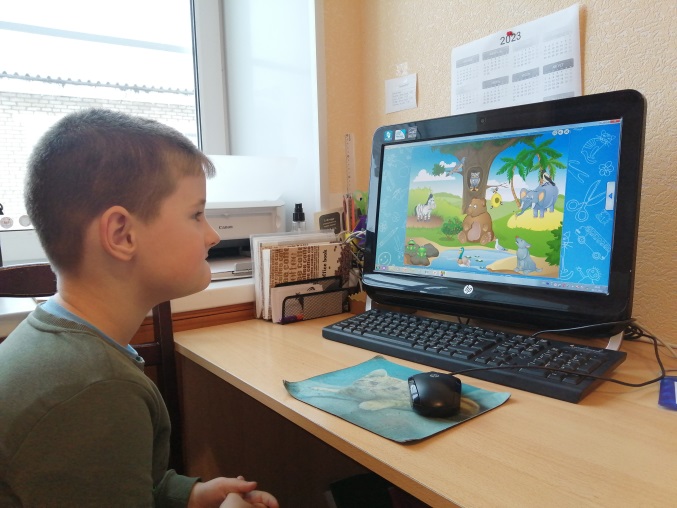 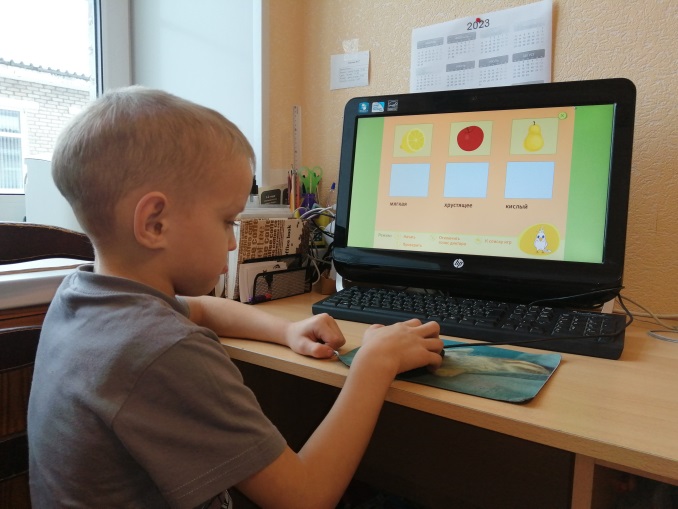 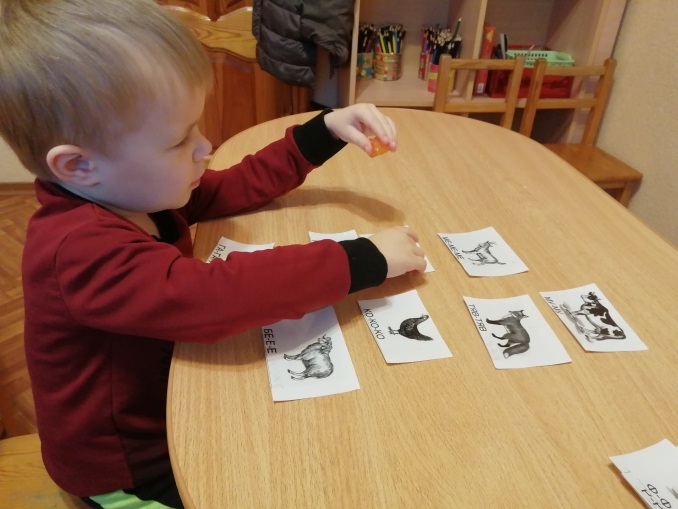 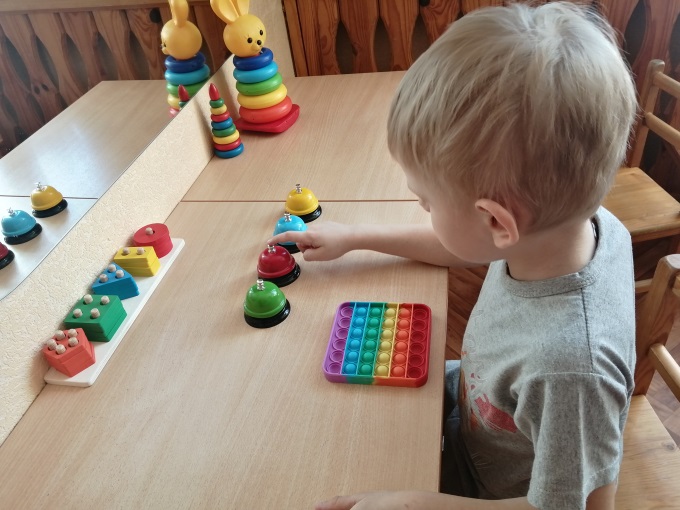 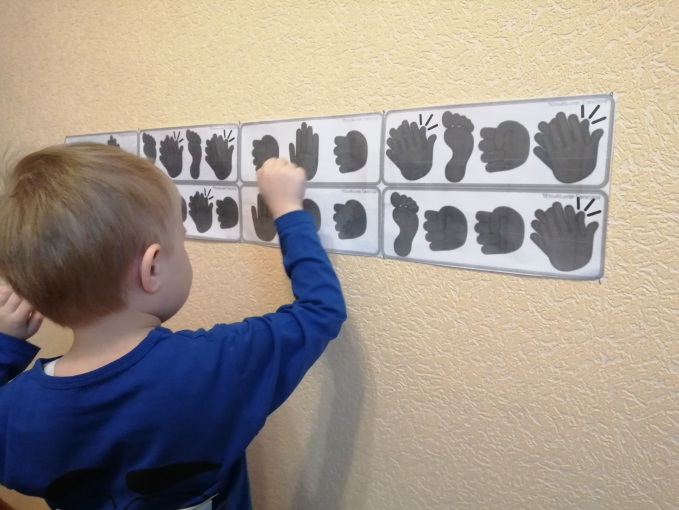 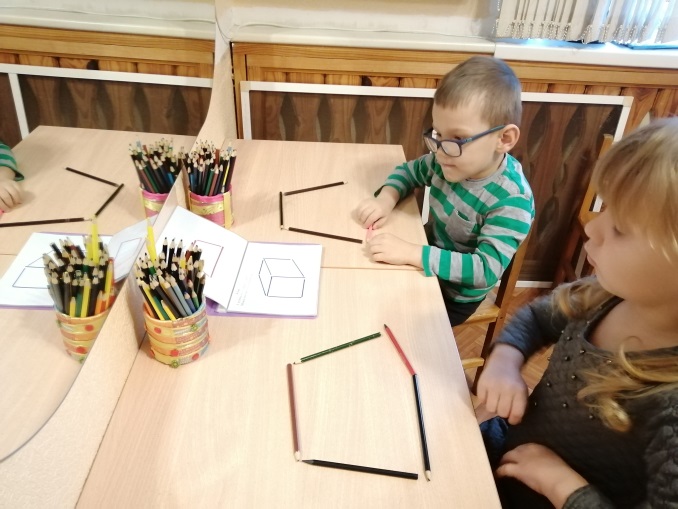 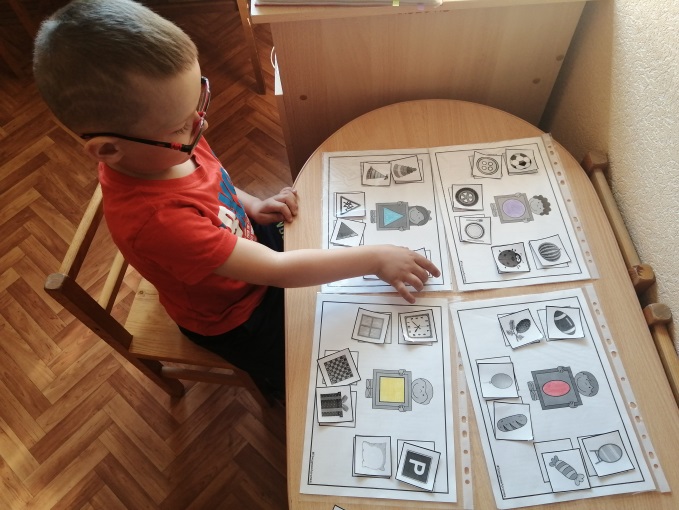 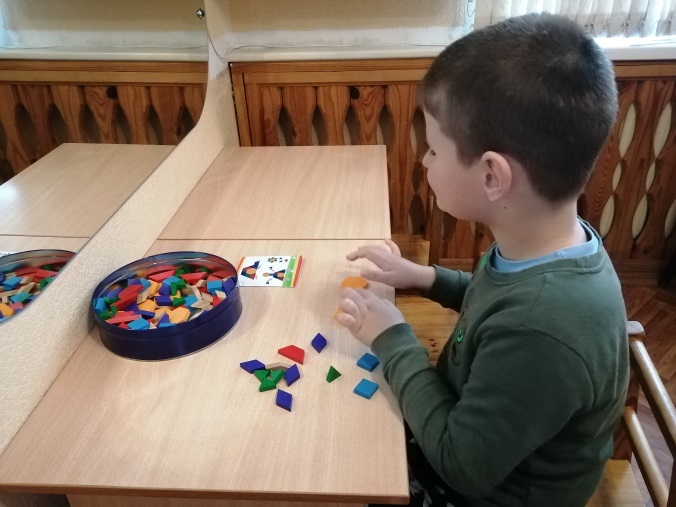 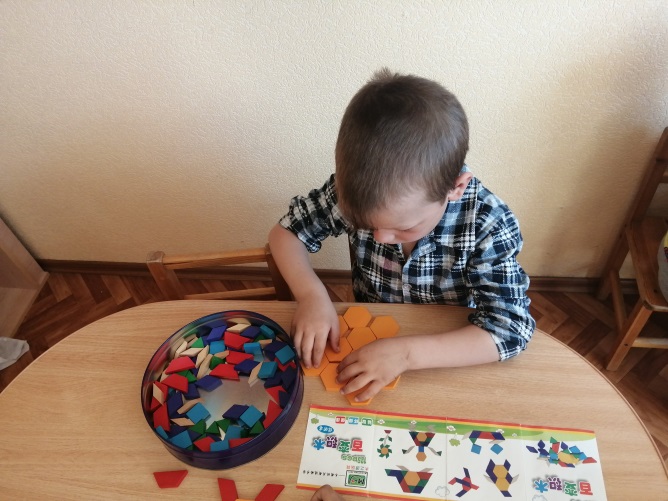 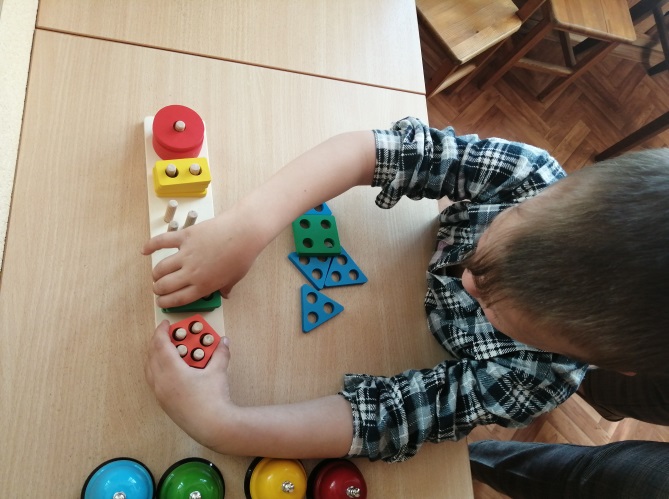 